DAI COLORI DELLA TERRA NASCE LA COLLEZIONE LEVIGATI TRAVERTINOUna combinazione di geometrie e motivi, sospesi tra il passato e il presente.Con la coesione di antico e moderno che prende forma attraverso materiali, colori, tecniche e idee, FRIUL MOSAIC oggi racconta un’opera che trova massima espressione grazie a linee creative che si spezzano e si intrecciano di nuovo dando vita a formelle autonome. Una superficie che può andare dalla più vasta ed ampia lavorazione a piccole formelle decorative. Un progetto versatile, adatto a rivestire ogni superficie o da inserire in altri materiali come legno, marmo o ceramica per dare un accento di pregio e originalità̀. I disegni, le combinazioni, la possibilità di mixare in moduli diversi le formelle, ricordano il concetto della piastrella cementina, con in più il valore artistico e personalizzabile di una tecnica eterna come quella del mosaico.Le possibilità sono potenzialmente vastissime, la scelta spazia tra oltre 9 differenti formelle da abbinare in armonia o contrasto.MATERIALI:LEVIGATI A MANO REALIZZATI UTILIZZANDO UN MIX DI TRAVERTINO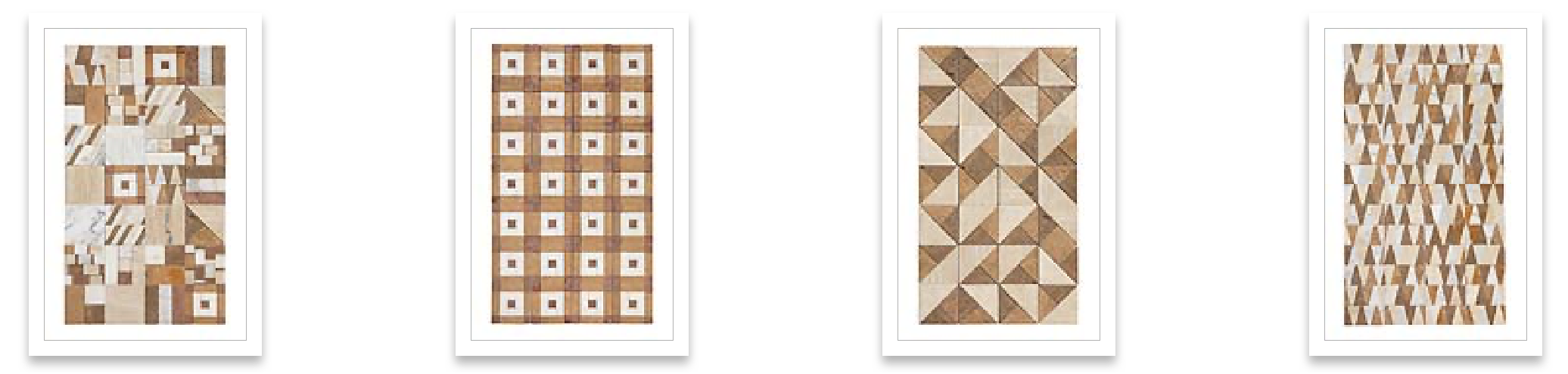 